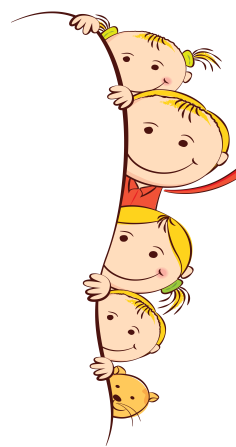 Уважаемы родители!Пора бить тревогу, если:ребенок потерял интерес к учебе и делам семьи;возросла потребность в деньгах;ребенок бывает болтлив либо заторможен;наблюдается период повышенного аппетита, когда подросток может съедать значительно больше своей нормы;появились подозрительные друзья, которые не заходят в дом и избегают встречи с Вами;ребенок в разговоре использует жаргонные выражения: косяк, напас, забить, дунуть, травка, кашка и т.д.;в вещах ребенка обнаружены глазные капли (без назначения) странная конструкция из пластиковых бутылок, вставленных одна в другую (приспособление для анашекурения), завернутые в бумагу марганец, серо-зеленая трава, порошок или вязкое смолистое вещество;у ребенка бывают покрасневшие глаза, веки резко сужены или расширены зрачки; в доме исчезают деньги, вещи…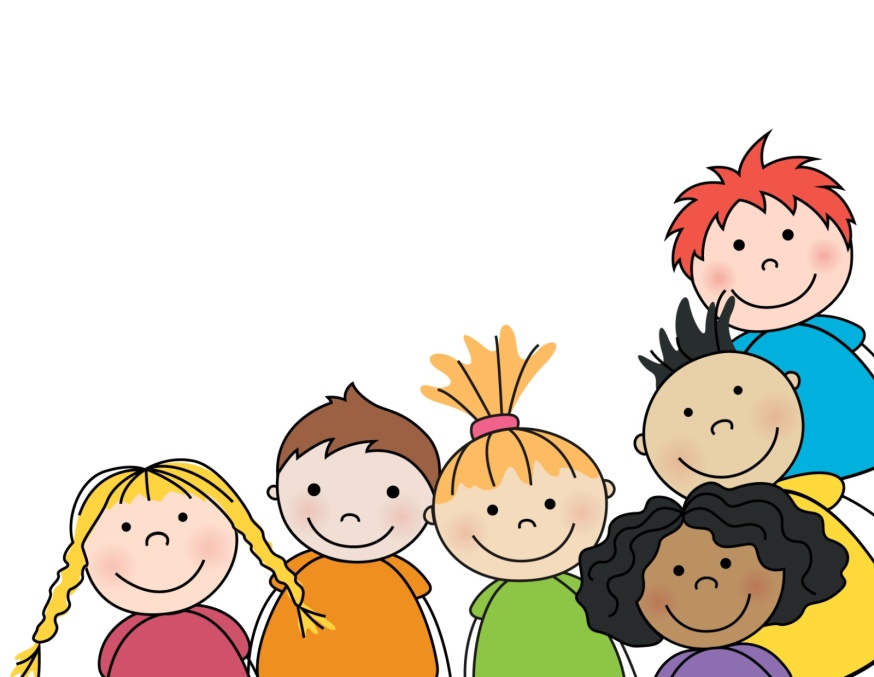 Помните! Оставленные без вашего внимания первые тревожные сигналы приведут в дальнейшем к развитию зависимости, когда что-либо сделать будет значительно труднее.Уделяйте детям больше внимания и ласки.Ведь здоровье Вашего ребенка в Ваших руках!Уважаемые родители!Существуют представления, что интерес к наркотикам и их употреблению находится в прямой зависимости от правильного или неправильного воспитания в семье. Психологи и наркологи, однако, считают такое утверждение «бытовым». Наркоманами становится люди, получившие самое разное воспитание. Нет никаких директивных методов, с помощью которых можно было бы застраховать ребенка от наркомании.Два фактора, которые могут оказать влияние на развитие склонности к наркомании:Всемирная организация терапевтических сообществ, которая помогает наркоманам и их семьям по всему миру, рекомендует следующее:	Не злоупотребляйте алкоголем и наркотиками сами;Постарайтесь научить ребенка тому, что не все его желания должны быть немедленно удовлетворены.	Он обязан понимать, что осуществление его желаний происходит не сразу и не всегда, что для этого необходимо приложить труд, что в обмен на выполнение желания он должен нести какую-то ответственность в семье или перед друзьями.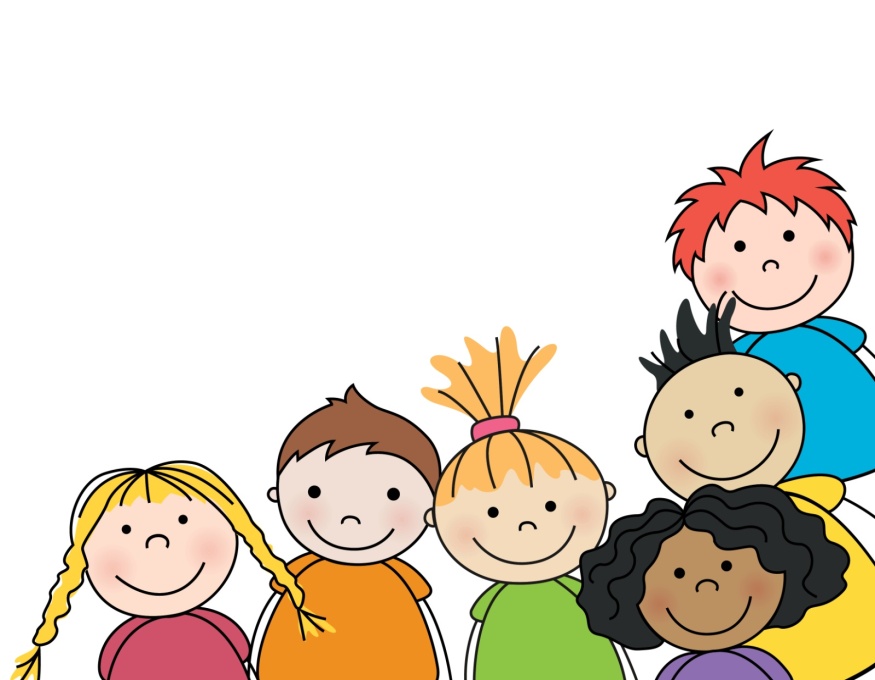 Чтобы усыпит бдительность родителей, подростки могут:покурив наркотик, запивать ее алкоголем;снимать красноту глаз и влиять на величину зрачка глазными каплями;надрезать или прижигать следы от уколов, чтобы придать им вид ранки или ожога;поздно возвращаться, чтобы при вечернем освещении трудно было его осматривать.Проявите внимание изаботу к своим детям!